                                                                                               Price £1 The  Beekeepers Association        41st Annual Auction SaleBees and Beekeeping Equipmentto be sold byPublic AuctionCommencing at 1.00 p.m. on Saturday, 3rd July 2021AtThe Greatham Village Hall,Near Liss, Petersfield, Hampshire.GU33 6AD   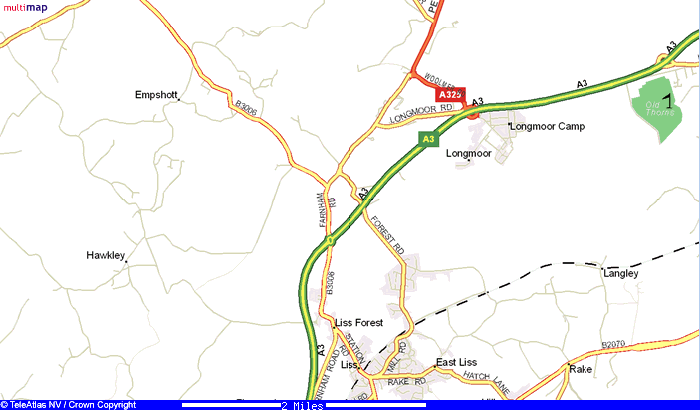 Viewing from 11.00 am. on the day of the sale.It is expected that the usual large quantity of equipment and some colonies of bees will be on sale.Tea, coffee and limited cold food will be available.*****Deliveries of lots for sales to be made to the sale ground on the morning of the sale strictly between 8.00 am and 11.00 am.*****Please note that Covid 19 restrictions will be in place, social distancing must be adhered to and groups of more than 30 will not be permitted. Masks will need to be worn when inside.Organiser: David Thompson, Apple Tree Cottage, Ashton Lane, Bishop’s Waltham, SO32 1FN Tel: 01489 892642 e-mail: divadthompson@hotmail.comMeon Valley Beekeepers Association Annual Auction 2021Conditions of saleGeneral	The highest bidder to be the purchaser.The Hon Auctioneer reserves the right to bid on behalf of intending purchasers unable to attend the sale.	Should any disagreement arise, the lot will be put up for sale again, at the discretion of the Hon Auctioneer, whose decision will be final.		For SellersAll items offered for sale should be delivered to the site between the hours of 08.00am and 11.00am on the morning of the sale, unless other arrangements have been made with the auction organiser.To cover expenses, a commission at the rate of 10%, plus £1 per lot entered, will be charged.No drawn comb, in any form, will be accepted for sale. Should any be delivered, it will be removed from the site for later collection by the proposed vendor.All hives containing live bees must have been examined by Ministry Inspectors before the day of the auction and evidence provided that this has taken place.   Only those confirmed disease free will be accepted for auction.  For lots to be included in the catalogue details must be sent to the Auction Organiser by 25th June. Lots will be accepted after this date at the Auction Organiser’s discretion, but may not be shown in the catalogue. Notwithstanding the above, the number of lots will be limited to 250.For BuyersEvery care has been taken to describe the lots accurately in the catalogue but all lots are sold as viewed, and purchased with all faults and errors of description or otherwise, and no responsibility can be accepted by the Association or any member, for any error, mistake or omission made in connection with this catalogue or this auction sale.Purchasers should be aware that at the fall of the hammer, the lot becomes the responsibility of the successful bidder.  The Association does not accept any liability for any loss or damage.All items purchased must be paid for and removed by the buyer on the day of the sale. Payment must be by cheque or cash as there is no facility for card payment. Lots shall be collected only after payment for the items purchased.  Purchasers will be required to produce receipts, for items purchased, to the auction stewards before removal from the site.All prospective purchasers must obtain a buyer's number before bidding.          All colonies of bees will be inspected on the morning of the auction immediately before bidding starts. Anyone considering making a bid is strongly advised to be present at this inspection to satisfy themselves of the state of the colonies. Whilst a report on condition of each hive will be given before it is auctioned this is not to be relied on and is for general information only.	All purchasers are advised to sterilize all used bee equipment before use. Lot No		Description110 X DN4 & SN4 National frames new210 X 14 x 12 National frames new3Paynes national poly nuc, new4National nuc with frames and foundation, new5National nuc 14 x12 nuc with frames and foundation6Runners for national sets 8 x plastic, 4 x metal and 2 x castellated74 x national dummy boards, homemade, new84 x National 14 x 12 dummy boards, homemade, new92 x National 14 x 12 dummy boards/shins, Thornes, new10Swarm trap, new113 x National queen excluder122 x National sloping alighting board132 x National clearing boards142 x National clearing boards, new15National floor, new16Smoker17Metal covering for National hive roof18National Crown board, 1x plastic, 1 x glass & Snelgrove board1930 x Sheets National wired deep foundation2014 x 12 National metal queen trap, new2110 x National frames with black plastic foundation22100 x Bee spacers, blue, green red and yellow23100 x Bee spacers,  green and yellow243 x 4 pint rapid feeder252 x contact feeder26Bee smock27Tray, hive tool, brush, casual veil, recapping tool, sieve and pieces28Solar wax melter, with  metal melting tray, home made29WBC floor30WBC floor, one lift and deep roof31WBC roof, shallow32WBC roof, deep33WBC crown boards34Mating nucs3514 x 12 National hive comprising brood box, dummy board, landing board, varroa floor, QX, cover board & 6" roof3614 x 12 National hive comprising brood box, dummy board, landing board, varroa floor, QX, cover board & 6" roof3714 x 12 National hive comprising brood box, dummy board, varroa floor, QX, cover board, roof and hive stand3819 x BS 12 x 14 wired foundation3920 X BS deep wired foundation403 X National supers413x  National supers422 X glass quilts43National cover board, landing board & 6" roof44Frame grip and 5 X hive straps4514 x 12 National nuc box46Mini Ashford feeder472 x Rapid feeders482 X Contact feeders49Straw Skep50Nylon bee brush51Large bee suit with round hood52Large bee jacket with round hood531 Electric steam cleaning kit for National.54Smoker55Bee box with hive tool, 2 x plastic queen catcher clips, 2 x metal marking cages, 2 x uncapping forks, stanley knife scissors and pliers5672 x 454g/1lb honey jars57Stainless steel comb cutter58Uncapping knife59Post rammer60Smart holder' logging stand61B & D workmate portable bench62Socket set, metric & imperial63Various candle moulds and wicks643 X National supers65Maisemoor poly nuc663 x Food safe buckets6710kg Bakers fondant68Box of bits including hive tool, marker pens, drone comb, porter bee escapes, mouseguards, feeder and jars69Books: The Honey Bee by C G Butler, swarm control and prevention by Snelgrove, Hive Management by R E Bonney and The British Bee Journals 1897 70National hive complete with stand floor double brood box QE , super crown board and roof71National hive complete with stand floor double brood box QE , super crown board and roof72National hive complete with stand floor double brood box QE , super crown board and roof73National hive complete with stand floor double brood box QE , super crown board and roof74Blow torch, gas755 x Hive straps7610 x Porter escapes7710 x Porter escapes782 x Honey valves, one metal, one plastic79Marker box, pen and queen cage8010 x National queen excluders8110 x National queen excluders825 x travel screens835 x travel screens846 x glass quilts856 x glass quilts866 x glass quilts872 x Copper smokers, leather bellows, one large, one small88Cold uncapping tray and frame holder89Smoker box lined in metal including smoker904 Ashford 2 gallon National feeders914 Ashford 2 gallon National feeders9210 x packs National wired super foundation (100 sheets)9310 x packs National wired super foundation (100 sheets)9411 x packs National wired super foundation (110 sheets)955 x Packs National wired brood foundation (50 sheets)965 x Packs National wired brood foundation (50 sheets)97Bottling stand98Box of bits and pieces99Skep, 15" diameter 9" high100Honey knife 'Kleenkut' by Taylors of Sheffield101Honey making brush102Petrol/paraffin 'Monitor blow lamp with box, instructions & 'Compton' appliance.103Large smoker1044 x circular metal feeders105Box including comb foundation slats, 20 x flat comb frames, cardboard comb covers (1950) 13 x bee escapes & box of 4 x comb frames with glass 106Glass framed in wood.107Rare vintage books, Manual of Bee Keeping by E Wedmore (1947 reprint), Beekeepers Vade Mecum by H Geary (1920) and Bee Keeping up to date by J Tinsley, signed (1945)108WBC brood box, 2 x supers and eke10916 x DN1 brood frames and 50 x DN1 super frames1102 x Pairs metal castellated spacers & 61 x narrow plastic spacers1113 x WBC crown boards with bee escapes112WBC QE and mesh floor113National hive complete with stand & landing board, varroa floor, 14 x 12 brood box with frames (no foundation), QE, 2 x supers with frames (no foundation) crown board and roof114National hive complete with stand & landing board, varroa floor, 14 x 12 brood box with frames (no foundation), QE, 2 x supers with frames (no foundation) crown board and roof115Stainless steel manual spinner, barely used1166 x food quality plastic buckets1176 x food quality plastic buckets1186 x food quality plastic buckets1196 x food quality plastic buckets12016 x food quality plastic buckets121National hive complete with floor, brood box with 11 frames, QE, super with 10 frames, crown board & roof122National hive complete with floor, brood box with 11 frames, QE, super with 10 frames, crown board & roof123National hive complete with floor, brood box with 11 frames, QE, super with 10 frames, crown board & roof124Bees wax suitable for candles or foundation 5lb weight125Bees wax suitable for candles or foundation 4½lb weight126Bees wax suitable for candles or foundation 4lb weight127Bees wax suitable for candles or foundation 5lb weight128Bees wax suitable for candles or foundation 6½lb weight129National rapid feeder130Large straw skep131Stereo microscope with associated dissection and queen insemination tools132Monocular microscope with associated dissection and queen insemination tools1332 x Fermentation buckets plus odd items for mead making.134Display case for Langstroth or Dadant frames135Steam wax extractor136Box containing hive tools, smoker and bee escapes13750 wood section boxes138Stainless steel bottling tank with 100lb capacity139Pack of 30 aluminium alloy printers' plates for hive roofs and many other uses, easy to work with140Pack of 30 aluminium alloy printers' plates for hive roofs and many other uses, easy to work with141Pack of 30 aluminium alloy printers' plates for hive roofs and many other uses, easy to work with142Pack of 30 aluminium alloy printers' plates for hive roofs and many other uses, easy to work with143Pack of 30 aluminium alloy printers' plates for hive roofs and many other uses, easy to work with144Pair honey grading glasses for honey show entries145Pair honey grading glasses for honey show entries1462 x hive carrying handles, 2 x weighted canvas manipulation clothes, 4 x porter bee escapes & 2 x hive tools147Mains electric drill with extension lead in wind up cassette1482 x Correx National travelling nucs149Paynes National poly floor, painted with butts removed1503 x Paines National poly nucs, some wax moth damage.1512 x Paines poly nuc supers152Honey warming cabinet with Thorne thermal control unit153Paynes poly nuc and crown board154National wooden travelling box1555 x mouse guards156Homemade skep157Thornes 2.5kg bain marie158Portable refractometer159Sentinel bee suit hat160Collection of hive tools, frame grabber, frame holder & nitrile gloves161Oxalic acid sublimator, battery and face mask1622 x packs of 10 National super frames163Flat pack hive stand, budget open mesh floor, National deep brood box & shallow roof164Flat pack hive stand, budget open mesh floor, National deep brood box & shallow roof165Flat pack hive stand, budget open mesh floor, National deep brood box & shallow roof1662 x flat pack National deep brood boxes167100 x national brood frames to be assembled168Poly Langstroth hive complete with feeder and frames169Poly Langstroth hive complete with feeder and frames170Uncapping tray with honey gate and strainer1712 x Commercial supers1723 x Commercial supers1734 x wasp traps174National pollen trap1752 x National nuc boxes1762 x National brood boxes, flat pack177Nuc brood body178National nuc box, unused179National queen excluder180Langstroth queen excluder181National brood box18212 x National super frames with plastic foundation.183Four frame traditional queen rearing unit complete with 2 feeders, travel screen & roof184Colony of bees, in a national hive with brood box and super. A description of the colony will be made at the auction. There is a £50 deposit on the box and super , payable with the lot1852 x Deep National roofs1862 x Deep National roofs1873 x National supers1882 x National brood boxes.189Commercial super1903 x National queen excluders191Hive feeder192Skep expertly made193Honey warming cabinet for bucket or 18 jars1941lb honey jars with lids195Show frame case1962 x saucepans with wax197Roof and 3 x QEs198Smoker and hive tools199Quantity of hessian200Quantity of frames, boiled201Box of bits including queen cages ratchet straps feeders etc20220 x BS Deep wired foundation20320 x BS Deep wired foundation20420 x BS Deep wired foundation20520 x BS Deep wired foundation20620 x BS Deep wired foundation20720 x BS shallow foundation20820 x BS shallow foundation20920 x BS shallow foundation21020 x BS shallow foundation21120 x BS shallow foundation212Leaf blower (bee blower)213Step ladder214Steam generator215B & D garden strimmer2165 frame National double nuc box2172 x 3 Frame nuc box2183 x 3 Frame nuc box219Commercial brood box with frames220Commercial brood box with frames221Commercial brood box with frames222Commercial brood box with frames223Commercial brood box with frames224Commercial brood box with frames2255 Frame commercial nuc box226Commercial deep frames and 2 x feeders227Ring veil and hive tool228Perforextractor' antique heather honey extractor2292 x Langstroth Hives (no frames0230Langstroth double hive box (splitter/combiner)/ double nuc box with front and rear entrances231Honey settlement tank (with valve) and a quantity of storage tubs232Langstroth hives, complete with QE and super.233Assorted Langstroth hive items including top feeders, clearance boards, boxes etc.2342 x Langstroth nucs complete (no frames)235Langstroth Snelgrove board236Langstroth hives with supers, roof etc 237National hive complete with floor, brood box, QE, 2 x supers, crown board roof and stand238National hive complete with floor, brood box, QE, 2 x supers, crown board and roof239Box of 110 new 8 oz. hex honey jars and lids240New beekeeping ventilated suit with fencing hood241New beekeeping jacket with fencing hood (buzz workwear)242New beekeeper hood (slip on shoulder type)243Honey spinner, stainless steel drum.244Small uncapping tray and uncapping knife2452 x Honey buckets with gate valves246Double mesh stainless steel strainer247Box of National frames, cleaned.248Box of National frames2492 x Insulated Miller winter feeders250Maisemore 6 frame poly nuc with super251Miller type feeder for Maismore 6 frame poly nuc 25230 x National super foundation253Full bee suit , large, with fencing hood.2542 x Rhombus clearing boards